ЦІНОВА ПРОПОЗИЦІЯ  ІНКЛЮЗІЯ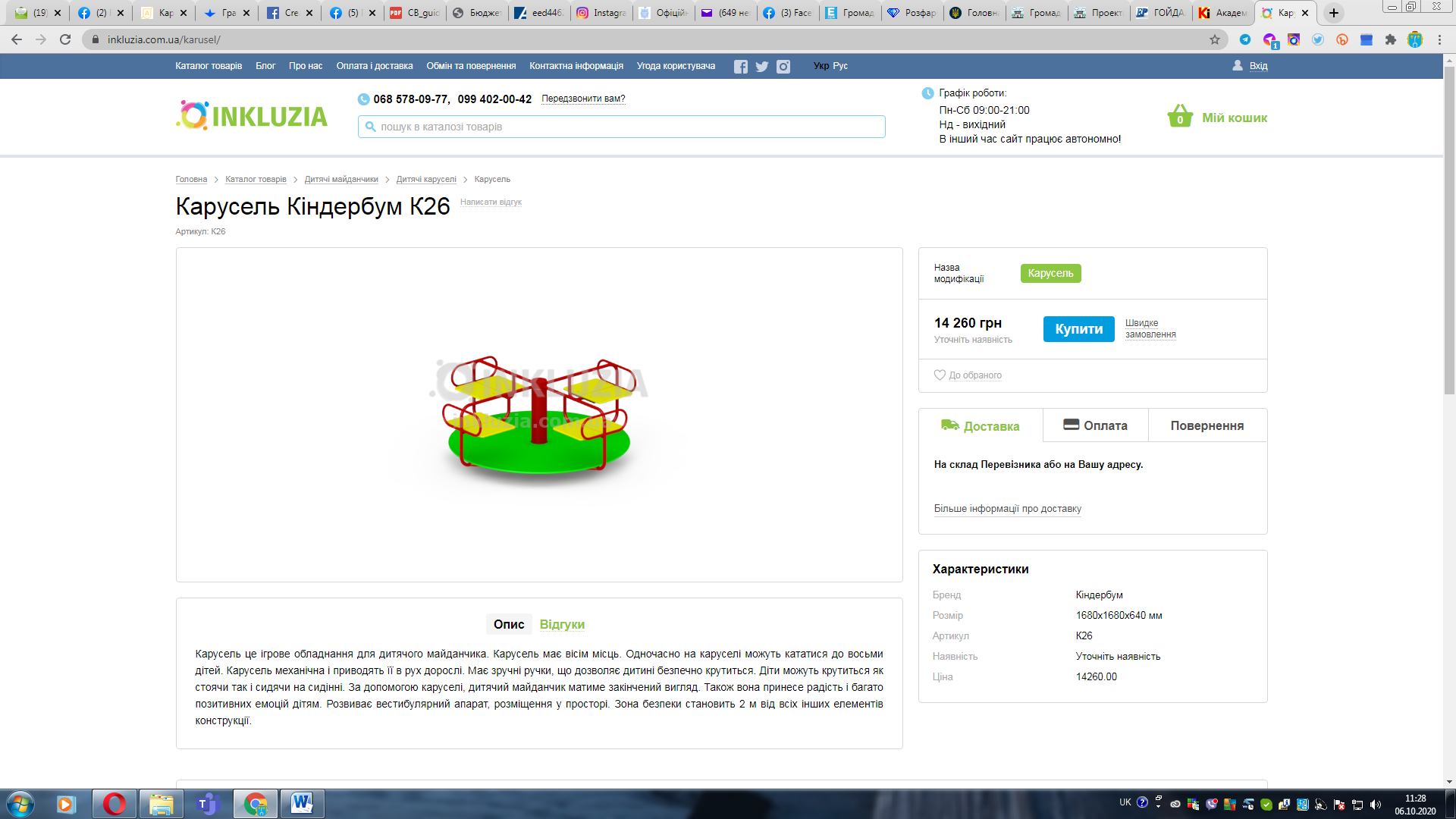 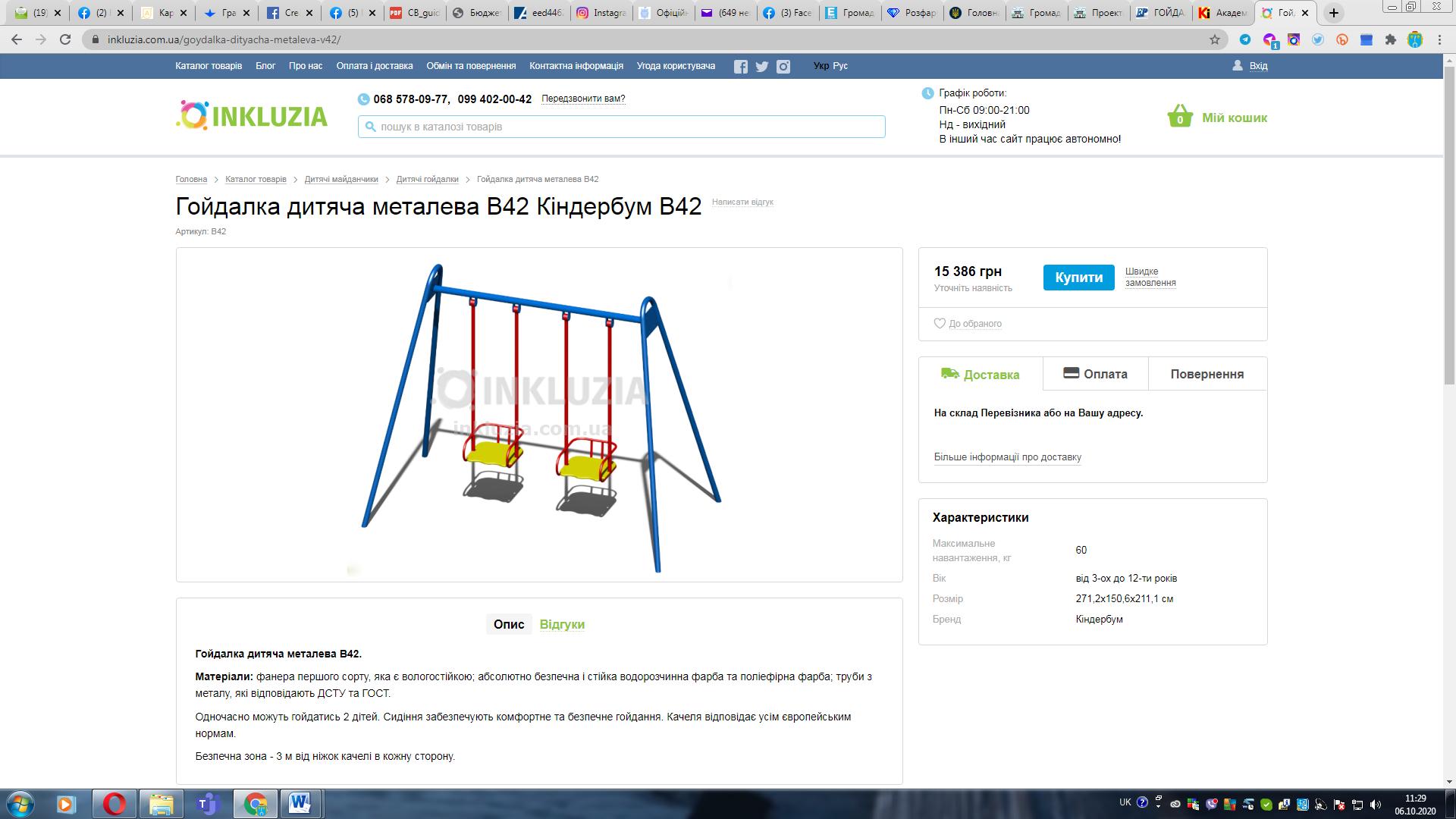 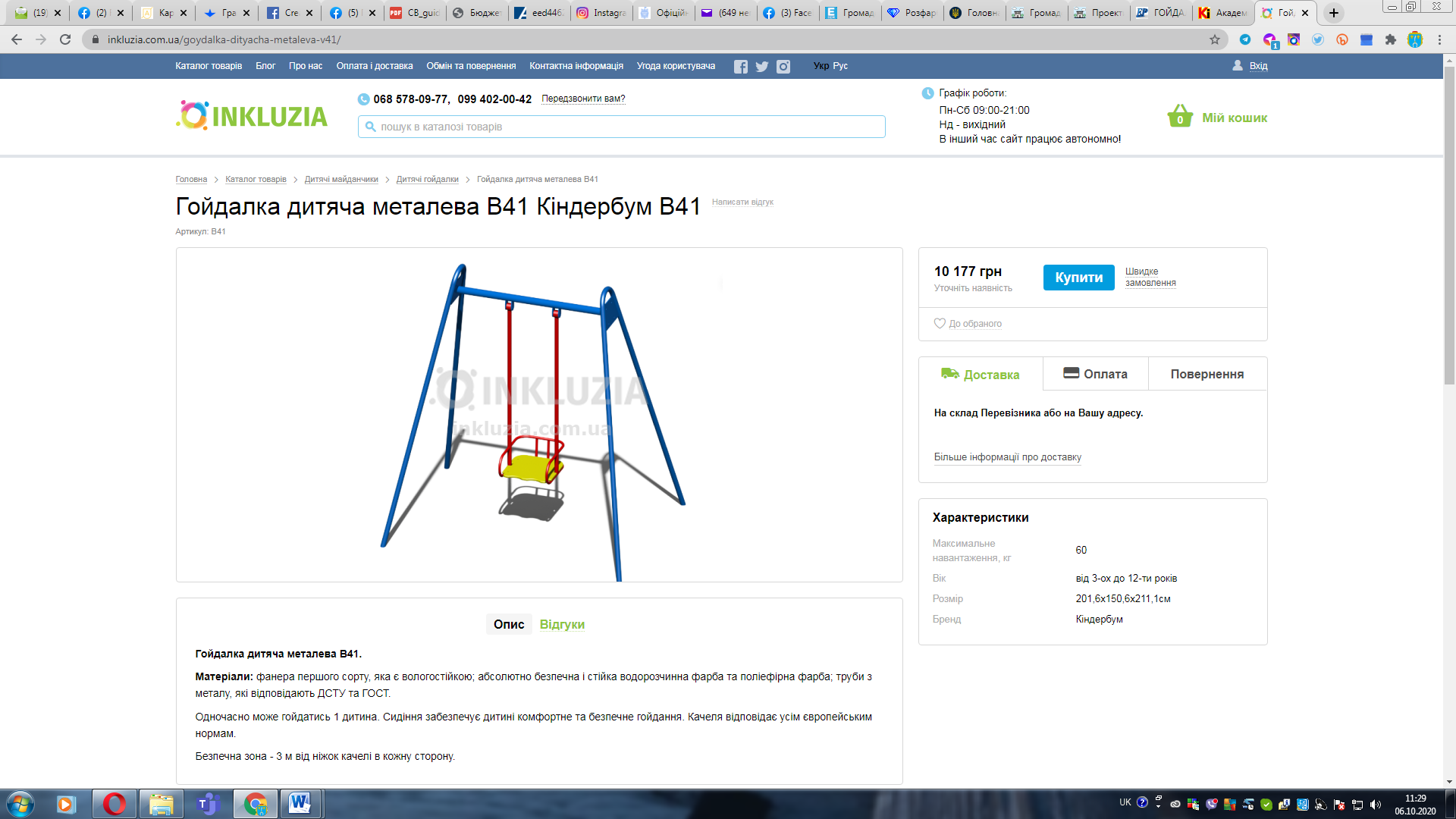 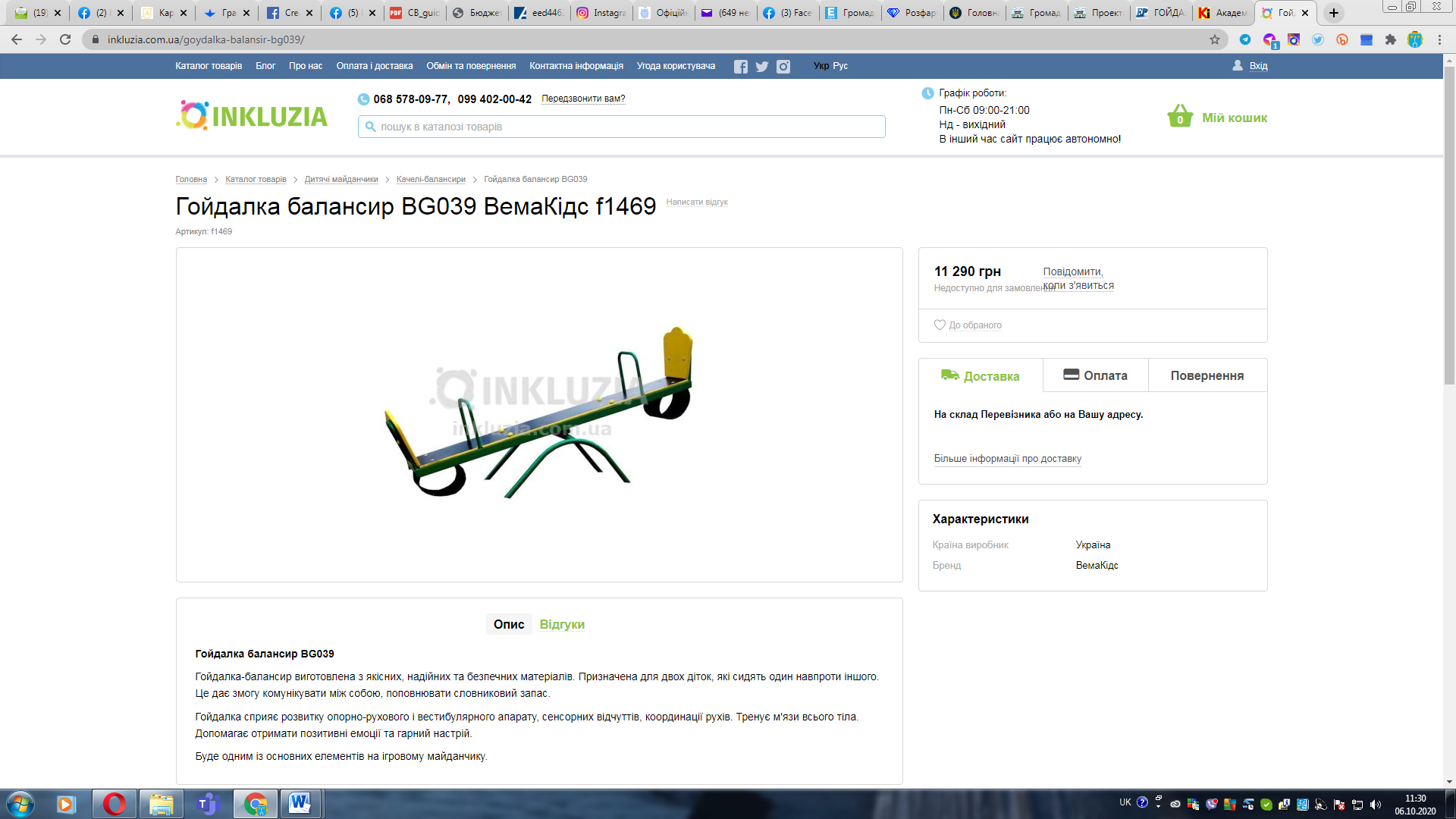 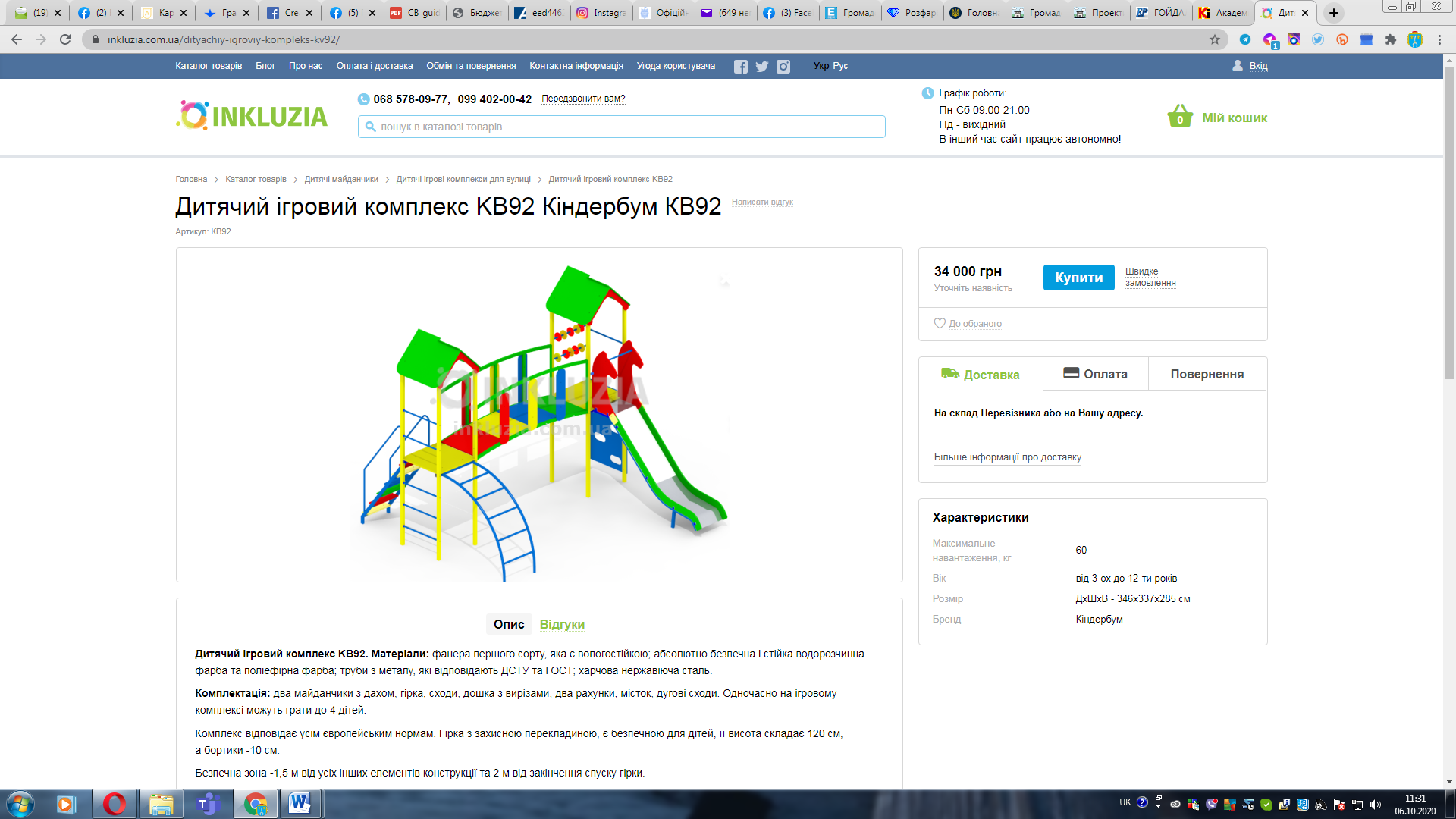 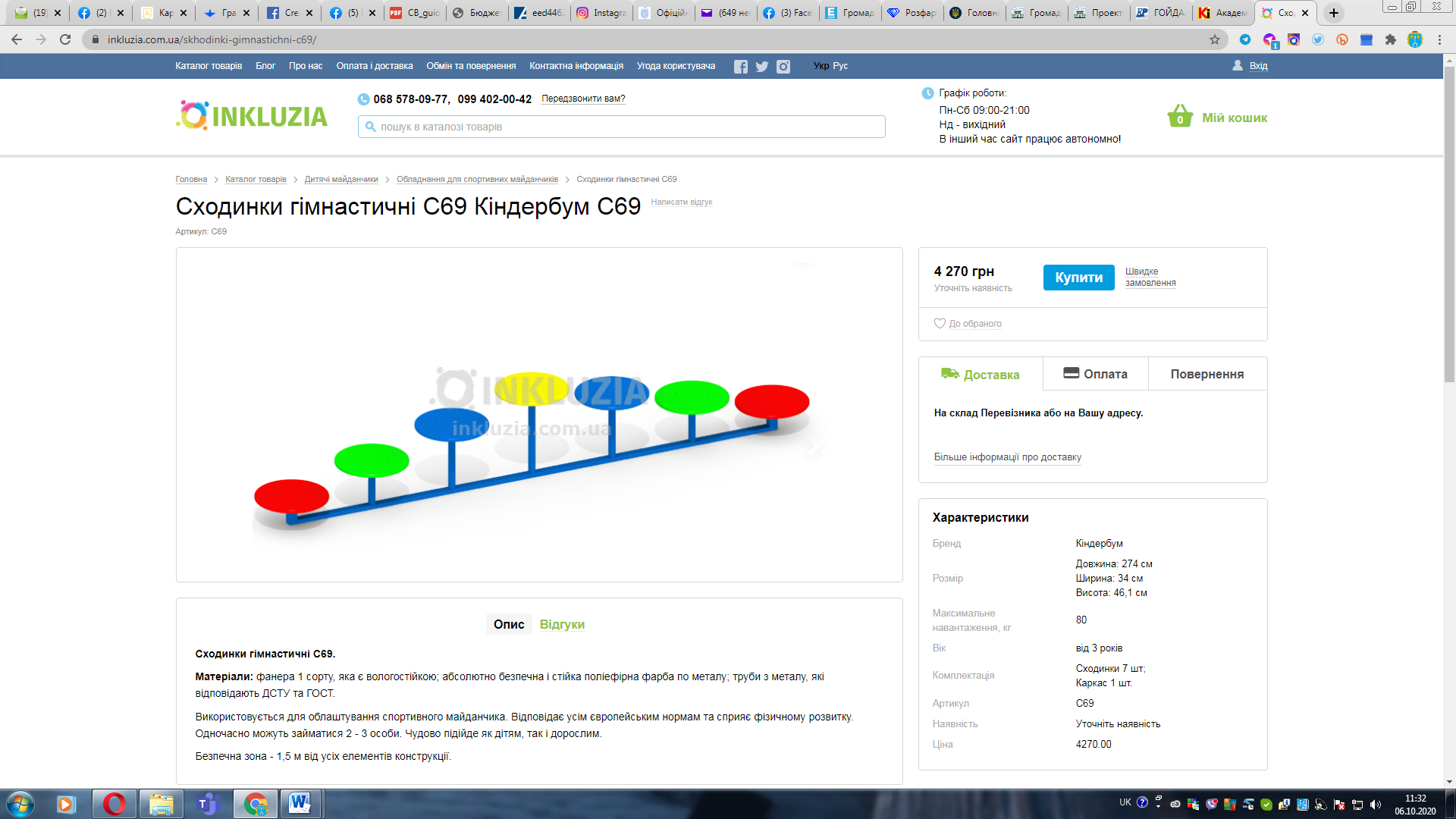 